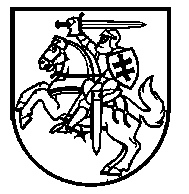 Lietuvos Respublikos VyriausybėnutarimasDĖL LIETUVOS RESPUBLIKOS VYRIAUSYBĖS 2014 M. LAPKRIČIO 26 D. NUTARIMO NR. 1328 „DĖL VIEŠŲJŲ PASTATŲ ENERGINIO EFEKTYVUMO DIDINIMO PROGRAMOS PATVIRTINIMO“ PAKEITIMO2019 m. sausio 9 d. Nr. 18VilniusLietuvos Respublikos Vyriausybė nutaria:Pakeisti Viešųjų pastatų energinio efektyvumo didinimo programos, patvirtintos Lietuvos Respublikos Vyriausybės 2014 m. lapkričio 26 d. nutarimu Nr. 1328 „Dėl Viešųjų pastatų energinio efektyvumo didinimo programos patvirtinimo“, 18.4 papunktį ir jį išdėstyti taip:„18.4. viešoji įstaiga Lietuvos energetikos agentūra, kuri teikia ekspertines konsultacijas energijos vartojimo audito ir kitais energijos vartojimo efektyvumo didinimo klausimais;“.Ministras Pirmininkas	Saulius SkvernelisEnergetikos ministras	Žygimantas Vaičiūnas